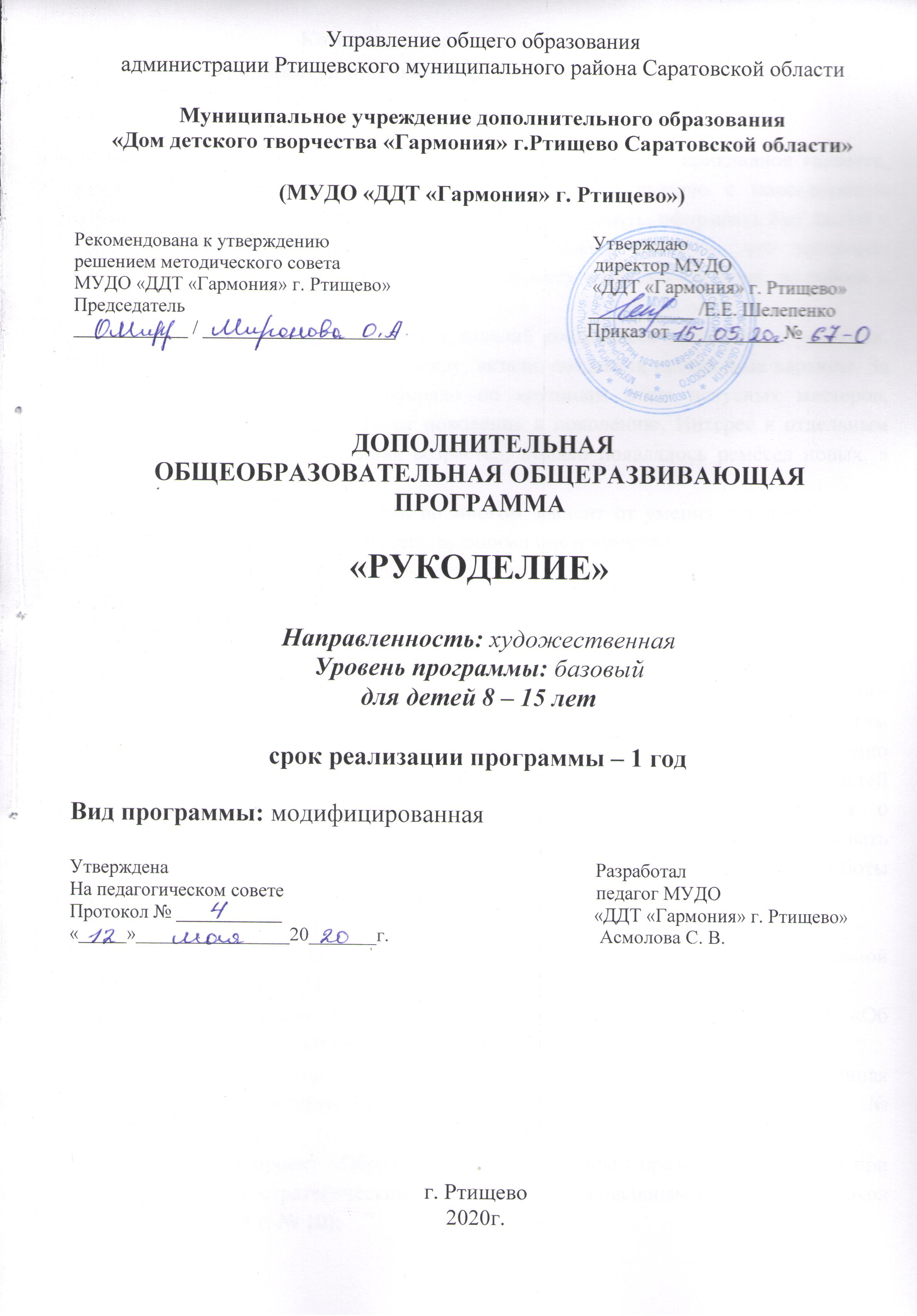 Комплекс основных характеристик дополнительной общеобразовательной программыПОЯСНИТЕЛЬНАЯ ЗАПИСКАИз всего многообразия видов творчества декоративно - прикладное является, наверное, самым популярным. Оно непосредственно связано с повседневным окружением человека и призвано эстетически формировать, оформлять быт людей и среду их обитания. Оглянувшись вокруг, можно заметить, что предметы декоративно-прикладного искусства вносят красоту в обстановку дома, на работе и в общественных местах.      С давних времён огромная часть изделий создавалась в домашних условиях. Женщины ткали полотно, шили одежду, вязали, создавали прекрасные картины. За все эти годы человечество собирало по крупицам опыт искусных мастеров, передавая и совершенствуя его от поколения к поколению. Интерес к отдельным ремёслам то ослабевал, то вновь возрастал, немало появлялось ремёсел новых, а некоторые забылись навсегда.      Развитие детского творчества во многом зависит от умения детей работать с различными материалами и соответствующими инструментами.     Также декоративно-прикладное искусство способствует формированию таких мыслительных операций, как анализ, синтез, сравнение, обобщение.      На нравственное воспитание детей существенное влияние оказывает коллективный характер выполнения работы: дети, создавая каждый своё изделие, вместе составляет общую композицию. В процессе занятий декоративно-прикладного искусства у детей воспитываются и нравственно-волевые качества: потребность доводить начатое дело до конца, сосредоточенно и целенаправленно заниматься, преодолевать трудности. При создании коллективных работ у детей воспитываются умение объединяться для общего дела, договариваться о выполнении общей работы, учитывать интересы друг друга, умение действовать согласованно, формируется умение уступать, выполнять свою часть работы самостоятельно, а если понадобиться, помочь другому.      Данная   программа  имеет художественную направленность. Нормативные документы для разработки дополнительной общеобразовательной общеразвивающей программы:1. Федеральный Закон Российской Федерации от 29.12.2012г. № 273 «Об образовании в Российской Федерации»;2. Концепция развития дополнительного образования детей (утверждённая распоряжением Правительства Российской Федерации от 4 сентября 2014 г.  № 1726-р); 3. Национальный проект «Образование», утверждённый президиумом Совета при Президенте РФ по стратегическому развитию и национальным проектам (протокол от 3 сентября 2018 г. № 10);4. Приказ Министерства Просвещения Российской Федерации от 9 ноября 2018 г. № 196 «Об утверждении Порядка организации и осуществления образовательной деятельности по дополнительным общеобразовательным программам»;5. Постановление Главного государственного санитарного врача РФ от 4 июля 2014 г. № 41 «Об утверждении СанПиН 2.4.4.3172-14 «Санитарно-эпидемиологические требования к устройству, содержанию и организации режима работы образовательных организаций дополнительного образования детей»;6. Письмо Министерства образования и науки РФ от 18.11.2015г. № 09-3242 о направлении «Методических рекомендаций по проектированию дополнительных общеразвивающих программ (включая разноуровневые программы);7. Приказ Министерства образования и науки Российской Федерации (Минобрнауки России) от 23 августа 2017г. № 816 «Об утверждении Порядка применения организациями, осуществляющими образовательную деятельность, электронного обучения, дистанционных образовательных технологий при реализации образовательных программ»;8. Постановление Главного государственного санитарного врача РФ от 30.06.2003г. № 118 «О введении СанПиН 2.2.2/2.4.1340-03 «Гигиенические требования к персональным электронно-вычислительным машинам и организации работы» (с изменениями на 21 июня 2016 года);9. Устав МУДО «ДДТ «Гармония» г. Ртищево»;10. «Положение о структуре, порядке разработки и утверждения дополнительной общеобразовательной общеразвивающей программы МУДО «ДДТ «Гармония» г. Ртищево».11. «Положение об использовании дистанционных образовательных технологий при реализации дополнительных общеобразовательных общеразвивающих программ в МУДО «ДДТ «Гармония» г. Ртищево».       Программа актуальна, поскольку является комплексной, предполагает формирование ценностных эстетических ориентиров, художественно-эстетической оценки и овладение основами творческой деятельности, даёт возможность каждому обучающемуся реально открывать для себя волшебный мир декоративно-прикладного искусства, проявить и реализовать свои творческие способности.  Программа помогает развивать объёмно-пространственное мышление, чувство цвета, реализовать способности и желания ребёнка. Дети пополняют свой запас знаний в ручном шитье, программа помогает обрести навыки работы на швейной машине. Получить базовые знания о цвете, материале, рисунке, повышение практических знаний и умений и развитие творческой личности.Педагогу предопределена высокая миссия – нести в мир детства все нравственные ценности, помочь ребёнку открыть этот мир во всём богатстве и многообразии декоративно-прикладного искусства. А, значит, любое занятие, встреча с игрушкой, творческое дело, беседа – подчинены единственной цели: всесторонне развивать личность ребёнка, ведь все дети должны жить в мире красоты, игры, сказки, музыки, фантазии и творчества.Отличительной особенностью данной программы является то, что она дает возможность каждому ребенку попробовать свои силы в разных видах декоративно-прикладного творчества, выбрать приоритетное направление и максимально реализовать себя в нем.Возраст детей, участвующих в реализации программы - 8-15 лет.Возрастные особенности обучающихсяПрограмма  рассчитана на освоение детьми возраста 8-15 лет, поэтому возрастные особенности личности обучающихся среднего этапа обучения являются основным фактором, который должен быть принят во внимание педагога. Учитывая основные психологические новообразования среднего школьного возраста, педагог обязан также учитывать особенности проведения занятий на данном этапе и строить учебный процесс согласно формуле успешного обучения: преподавание техники изготовления игрушки должно строиться на понимании сущности обучения декоративно-прикладному творчеству  как процессу взаимодействия педагога  и обучающихся, вовлекающему в себя стремление к соучастию, сопереживанию, совместную увлечённость  коммуникационно-познавательной  деятельностью. Такие условия способствуют личностно-ориентированной направленности обучения и помогают обучающемуся стать активным участником учебного процесса. Сроки реализации программы -1 год.Программа  «Рукоделие» разработана на один  год  обучения, предусматривает изучение необходимых теоретических сведений по выполнению изделий декоративно – прикладного творчества. Содержание теоретических сведений согласовывается с характером практических работ по каждой теме. На теоретическую часть отводится не более 30% общего объёма времени. Остальное время посвящается практической работе. Теория преподносится в форме беседы, сопровождающейся показом приёмов работы и ответами на вопросы обучающихся.   Практические результаты и темп освоения  программы  являются индивидуальными показателями, так как зависят от уровня творческого потенциала, то есть от природных способностей и первичной подготовки обучающегося.   Занятия  рукоделием  развивают мелкую моторику обеих рук, способствуя тем самым гармоничному развитию обоих полушарий головного мозга, что повышает общий умственный потенциал ребёнка.   Чередование занятий тремя – четырьмя видами рукоделия даёт ребёнку возможность найти себя в одном из видов творчества и наиболее полно реализовать в нём свои способности. Разнообразие творческих занятий помогает поддерживать у детей высокий уровень интереса к рукоделию. Овладев несколькими видами рукоделия и комбинируя их, ребёнок получает возможность создавать высокохудожественные изделия с применением различных техник.    Планируемая на занятиях практическая работа не является жестко регламентированной. Обучающиеся реализовывают свои творческие замыслы, готовят поделки, сувениры к своим семейным торжествам и к любимым праздникам. Это позволяет повысить уровень знаний и интереса обучающихся. Режим и продолжительность занятий. В соответствии с художественной направленностью программы «Рукоделие» и рекомендациями СанПиН 2.4.4.3172-14 (от 04.07.2014 № 41) продолжительность занятий   для детей 8-15 лет - 45 мин., перерыв между занятиями 10 минут. Занятия проходят 2 раза в неделю по 2 часа.  Количество занятий и учебных часов в неделю.  Всего за год проводятся 72 занятия (см. календарный (тематический) план). При нагрузке 4 часа в неделю, количество часов в год составляет 144 часа.Количество обучающихся в объединении. Количество обучающихся в объединении 12-15 человек.Особенности набора детей.  Приём обучающихся на обучение по программе «Рукоделие» проводится на условиях, определённых локальным нормативным актом МУДО «ДДТ «Гармония» г. Ртищево» и в соответствии с законодательством Российской Федерации (ч.5 ст.55 Федерального закона № 273-ФЗ). Набор детей в  объединение общедоступный, без предъявления требований к уровню образования и способностям.       Новизна программы состоит в том, что она показывает развивающие функции декоративно-прикладного искусства народов России, как целостного этнического, культурно-исторического и социально-педагогического феномена. Что эти функции в их интегрированном виде ориентированы на обеспечение личностного роста детей. Исходя из этого, программа построена на эстетическом воспитании школьников. Сочетающая опору на культурную традицию и инновационную направленность.Педагогическая целесообразность. Мы живем там, где нет возможности увидеть непосредственный технологический процесс изготовления художественной композиции, предметов быта и игрушек. И у ребят нет возможности соприкоснуться с декоративно-прикладным искусством – подержать в руках изделия с Городецкой росписью, дымковскую игрушку и т.д. Поэтому я перед собой поставила цель подарить детям радость творчества, познакомить с историей народного творчества, показать примеры работы с бумагой, тканью, кожей, вышивкой, ознакомить с образной стилизацией растительного и геометрического орнамента.       Темы работы с детьми, выбранные мной, являются актуальными и целесообразными в данное время. На занятиях в объединении помогаю детям освоить не только тайны мастерства ремесла, но и найти новые оригинальные соединения традиций и стилей с современным пластическим решением образа, отвечающим эстетике наших дней.Форма обучения: очная. При возникновении чрезвычайной ситуации программа может быть реализована дистанционно.Цель данной  программы: формирование и развитие основ художественной культуры ребёнка через народное декоративно-прикладное искусство.Задачи:Обучающие:- познакомить обучающихся с историей и современными направлениями развития декоративно-прикладного творчества;- научить детей владеть различными техниками работы с материалами, инструментами и приспособлениями, необходимыми в работе;- обучать технологиям разных видов  рукоделия.Воспитательные:- приобщить обучающихся к системе культурных ценностей, отражающих богатство общечеловеческой культуры, в том числе и отечественной, формировать потребность в высоких культурных и духовных ценностях и их дальнейшем обогащении;- побуждать к овладению основами нравственного поведения и нормами гуманистической морали (доброты, взаимопонимания, милосердия, веры в созидательные способности человека, терпимости по отношению к людям, культуры общения, интеллигентности как высшей меры воспитанности);- способности развитию внутренней свободы ребёнка, способности к объективной самооценке и самореализации поведения, чувства собственного достоинства, самоуважения;- воспитывать уважительное отношение между членами коллектива в совместной творческой деятельности;- воспитывать усидчивость, аккуратность, активность, уважение и любовь к труду, формировать потребность обучающихся к саморазвитию;- развивать потребность к творческому труду, стремление преодолевать трудности, добиваться успешного достижения поставленных целей.                         Развивающие:- развивать природные задатки, творческий потенциал каждого ребёнка: фантазию, наблюдательность, мышление, художественный вкус;- развивать образное и пространственное мышление, память, воображение, внимание;- развивать положительные эмоции и волевые качества;- развивать моторику рук, глазомер.Планируемые результатыПредметные характеризуют опыт обучающихся в художественно-творческой деятельности, который приобретается и закрепляется в процессе освоения учебного предмета:  знание правил техники безопасности;  знание назначения специальных инструментов и приспособлений и умение применять их  в своей деятельности;  знание основ цветоведения и материаловедения;  умение работать с материалами различных фактур;  изготовление простых изделий (игрушек, сувениров) по образцам, схемам, чертежам;  умение работать за швейной машинкой; применение художественных умений, знаний и представлений в процессе выполнения работ.Личностные  в итоге обучения по данной программе обучающийся должен знать гуманистические и демократические ценностные ориентации современного российского общества;  в итоге обучения по программе обучающийся должен уметь использовать навыки сотрудничества со взрослыми и сверстниками в различных социальных ситуациях и уметь не создавать конфликтов и находить выходы из спорных ситуаций.  Метапредметные  в итоге обучения по данной программе обучающийся должен знать способы решения проблем творческого и поискового характера;  в итоге обучения по данной программе обучающийся должен уметь слушать собеседника и вести диалог; признавать возможность существования различных точек зрения и права каждого иметь свою; излагать своё мнение и аргументировать свою точку зрения.Учебный (тематический) план Содержание Формы подведения итогов реализации программы:итоговые занятия, праздничные мероприятия, игры,  выставки по итогам обучения, участие в выставках разного уровня. Праздничные мероприятия, игры – это своего рода контроль среза знаний, умений, навыков, полученных на занятиях. Организация выставок – это контроль роста ребенка, способ выражения творчества, воспитание ответственности и желания работать интереснее.Комплекс организационно-педагогических условийМЕТОДИЧЕСКОЕ ОБЕСПЕЧЕНИЕ         В работе используются все виды деятельности, развивающие личность: игра, труд, познание, учение, общение, творчество. Для каждого вида творчества существует своя технология, при этом можно выделить ряд общих существенных положений образовательного процесса:- обязательное формирование у детей положительной мотивации к творческой деятельности;- получение ими новой информации, новых знаний при решении конкретных практических задач; - обогащение чувственным опытом и опытом мыслительной и практической деятельности в условиях межличностного общения;- обретение трудовых умений и навыков без принуждения;- занятость каждого ребёнка в течение всего занятия.В процессе изготовления художественных вещей большое внимание обращается на подбор изделий, над которыми работают дети. Народное искусство было всегда преимущественно бытовым. Изучая его приёмы, традиции, своеобразную художественную структуру, дети создают нужные для всех изделия, которые сразу найдут себе применение. Такое обучение делает занятия серьезными, практическими, необходимыми. Успех детей в изготовлении изделий декоративно-прикладного искусства рождает в них уверенность  в своих силах, воспитывается готовность к проявлению творчества в любом  виде труда, они преодолевают барьер нерешительности, робости перед новыми видами работы.   Большие изделия выполняются коллективно, что ускоряет процесс творчества и дает учащимся навыки совместной работы.        Для поддержания постоянного интереса обучающихся к занятиям в тематическом плане предусматривается частая смена видов деятельности.        Каждое занятие спланировано таким образом, чтобы в конце ребёнок видел результаты своего труда. Это необходимо для того, чтобы проводить постоянный сравнительный анализ работ, важный не только для педагога, но и для детей.Формы занятий: традиционное занятие, комбинированное занятие; практическое занятие, игра, праздник, путешествие, экскурсия, мастерская, соревнование, выставка.  Методы организации учебной деятельности:- фронтальный;- коллективный;- индивидуально-фронтальный;- групповой;Основной вид занятий – практический.Используются следующие методы обучения:- объяснительно-иллюстративный; репродуктивный; частично-поисковый; исследовательский.Педагогические приёмы:формирование взглядов (убеждение, пример, разъяснение, дискуссия);организация деятельности (приучение, упражнение, показ, подражание, требование):стимулирование и коррекция (поощрение, похвала, соревнование, оценка и т. д);сотрудничество, позволяющее педагогу и обучающемуся быть партнёрами в увлекательном процессе образования;Методы  проведения занятия:                                                                                             Словесные, наглядные, практические, чаще всего их сочетание. Каждое занятие по темам программы, как правило, включает теоретическую часть и практическое выполнение задания. Теоретические сведения – это повтор изученного материала, объяснение нового, информация познавательного характера о видах декоративно-прикладного искусства, народных промыслах, старинных традициях в женском рукоделии. Теория сопровождается показом наглядного материала, преподносится в форме рассказа-информации или беседы, сопровождаемой вопросами к детям. Использование наглядных пособий на занятиях повышает у детей интерес к изучаемому материалу, способствует развитию внимания, воображения, наблюдательности, мышления. На занятии используются все известные виды наглядности: показ иллюстраций, рисунков, журналов и книг, фотографий, образцов изделий, демонстрация трудовых операций, различных приёмов работы, которые дают достаточную возможность детям закрепить их в практической деятельности.        В процессе работы с различными инструментами и приспособлениями педагог постоянно напоминает детям о правилах пользования инструментами и соблюдении правил гигиены, санитарии и техники безопасности.Дидактический  материал: таблицы, схемы, шаблоны, плакаты, картины, фотографии, методическая литература, раздаточный материал, видеозаписи, альбомы с образцами, методические разработки, тесты, кроссворды, Формы подведения итогов: опрос, контрольное занятие, выставка, наблюдение, оценка и  анализ работ обучающихся.                                                                             Материально-техническое обеспечение программыОборудование:Учебный класс, соответствующий санитарно-гигиеническим и противопожарным требованиям. Столы, стулья, стеллажи для хранения материалов, инструментов, образцов,  методической литературы. Рамки  разных размеров. Подрамники. Гладильная доска. Утюг. Швейная машинка.Материалы:Бумага для принтера, гофрированная бумага, картон, ткань, нитки, синтепон, натуральная кожа, бусины, канва, мулине, шерстяные нитки.Инструменты:Простые карандаши, линейки, канцелярские ножи, зубочистки, клей ПВА, иглы, ножницы, клей момент, резаки, калька, портновские булавки, пробойники, деревянный молоток, шило, пинцет, пяльцы, иглы для вышивки, копировальная бумага, иглы для вышивки петлей, заправочная проволока.СПИСОК ЛИТЕРАТУРЫ1. Диван Никерк.Объёмная вышивка. Самая полная энциклопедия: Техника. Приемы.  Изделия.-М.: АСТ-ПРЕСС СКД, 2010. -160 с.: ил.- (Золотая библиотека увлечений)2. Стэнли И. Лоскутное шитье. Большая иллюстрированная энциклопедия / Изабель Стэнли, Дженни Уотсон; (пер. с англ. Е. Полянской). – М.: Эксмо, 2013. -256 с.: ил.3. Пэчворк. Учебный курс. Издательство АРТ-РОДНИК, 2008г.4. Каминская Е. Лоскутное шитье. Красивые вещи своими руками / Е.А.Каминская и др. – Ростов н/Д: Владис: М.:РИПОЛ классик, 20105. Каминская Е. Лоскутное шитье. Чудеса из кусочков ткани / Е.А.Каминская и др. – Ростов н/Д: Владис: М.:РИПОЛ классик, 20116. Зайцева А.А. Лоскутное шитье без нитки и иголки /Анна Зайцева. – М.: Эксмо, 2010.- 64с.: ил.7. Нестерова Д.В. Лоскутные фантазии. Лоскутное шитье/ Д.В. Нестерова. – М.: АСТ: Астрель, 2010.8.Спец. выпуск газеты Рукоделие: модно и просто – стильные фантазии № 9, октябрь, 2012 г.9. Майорова Ю.А. ПОДЕЛКИ. Мастерим вместе с детьми. Н.Новгород ЗАО «Издательство «Доброе слово» 2010.ПриложениеКалендарный учебный график8 - 10 летВ этом возрасте у детей появляется стремление выделиться, обратить на себя внимание. Девочки стараются красиво выглядеть, любят делать прически, дарить подарки «не так как у всех». Стремление выглядеть и поступать неординарно вызывает у детей желание изготовления собственных изделий. Это вызывает у окружающих чувство восхищения, а у самого ребенка чувство гордости и самовыражения. У детей формируется волевое поведение, целеустремленность, поэтому занятия в объединении дают детям возможность доводить дело до конца, добиваться поставленной цели. В возрасте 8-10 лет ребенок склонен к фантазиям и воображениям, что позволяет развивать в детях творческие возможности, дети могут создавать свои уникальные работы.11 - 14 летПодросткам данного возраста важно занять определённое место в коллективе сверстников. Содержание общения младших подростков сосредотачивается вокруг процессов учения и поведения - лидер среди сверстников тот, кто лучше учится и правильно себя ведет, положительный образ является ведущим.15 летВ этом возрасте доминирует стремление к автономии в коллективе и поиск признания ценности собственной личности в глазах сверстников. Содержание общения фокусируется на вопросах личностного общения, индивидуальности — наиболее привлекательной становится личность “интересная”, “сильная”, “особенная”. У многих подростков оказывается фрустрированной потребность “быть значимым” в их среде.№п/пТемыКоличество часовКоличество часовКоличество часовФорма аттестации/контроля№п/пТемыВсего Теория Практика Форма аттестации/контроля1.Вводное занятие22Входная диагностика.2.Лоскутная грамота2.1Разноцветная «спираль»817Экспресс – опрос.2.2Сказочная геометрия12210Выставка работ2.3Лоскутные букеты817Час вопросов и ответов.3.Вышитые цветы.3.1Вышивка цветов простыми декоративными швами16214Контрольный образец3.2Вышивка цветов художественной гладью.12111Контрольный образец4.Мастерская Деда Мороза615Промежуточная диагностика.5.Простейшие приемы вязания5.1Вязание на спицах817Контрольный образец5.2Вязание крючком817Контрольный образец6.Текстильный дизайн интерьера.6.1Ткани и отделочные материалы211Тестирование по теме6.2Швейные работы615Контрольный образец6.3Декорирование окон16214Час вопросов и ответов.6.4Элементы декора интерьера12111Тестирование по теме6.5Изготовление элементов декора в разных техниках817Дискуссия в аквариуме6.6Творческий проект: «Декоративное оформление интерьеров помещений разного назначения».18216Защита проекта7.Итоговое занятие22Итоговая диагностика.             Итого:14422122Тема№1Вводное занятие. Цели и задачи объединения. Правила техники безопасности работы в объединении. Расписание занятий.Воспитательная работаЧас общения.Форма аттестации/контроляВходная диагностика.Тема №2.«Лоскутная грамота».Тема 2.1.«Разноцветная «спираль».Общие сведения о цвете: цветовой тон, светлота, насыщенность. Способы изготовления шаблонов. Характерные особенности лоскутного шитья «спираль». Способ обработки срезов ткани кантом или бейкой.Практические занятияРассмотреть готовые изделия. Изготовить шаблон для выдранного изделия. Подобрать определенное количество хлопчатобумажных лоскутов. Выкроить основу для пришивания лоскутов. Выполнить последовательность шитья « спираль». С помощью шаблона придать работе нужную форму. Подобрать по цвету кант и обработать среза ткани. Воспитательная работаИстория о лоскутиках из бабушкиного сундука.Форма аттестации/контроляОпрос по теме.Тема 2.2.«Сказочная геометрия».Способы раскроя полосок, квадратов, треугольников, ромбов. Способы стачивания геометрических фигур из ткани. Способы составления узоров из геометрических фигур. Техника обработки краев изделий оборками или рюшами.Практические занятияПросмотр готовых работ . Выбор геометрических фигур для работы. Зарисовка узора. Подбор ткани. Раскрой геометрических заготовок. Сшивание лоскутов по узору («бревенчатая изба», «ананас»- для полосок, двухцветная «шахматка», «шахматка по диагонали» - для квадратиков, «мельница», «звезда», «Алмаз»- для треугольников, «кубики», «многоконечная звезда» -для ромбов). Обработка углов изделий. Оформление работы. Анализ работы.Воспитательная работаИстория превращения маленьких ненужных лоскутов в большие полезные вещи.Форма аттестации/контроляВыставка работ.Тема 2.3.«Лоскутные букеты»Беседа «Лоскуты и фантазия». Основные способы подготовки фона для рамки. Разновидность материала для фона и рамки. Поиск композиционных вариантов, исходя из темы. Технология изготовления цветов из ткани. Способы крепления цветов на фоне панно.Практические занятияЗарисовка эскиза работы. Подготовка фона: обтянуть однотонной тканью картон в размер рамки и прикрепить к ней. Изготовление цветов по предложенным схемам. Крепление цветов на фоне в соответствии с эскизом работы. Оформление декоративного панно. Воспитательная работа  Оценка работы в форме аукциона.  Беседа «Лоскуты и фантазия».Форма аттестации/контроля Час вопросов и ответов. Тест « творческий ли ты человек»Тема № 3.Вышитые цветы. Просмотр журналов и книг. Выбор эскиза. Особенности подбора цветной гаммы ниток для рисунка. Подбор техники вышивки. Способы оформления выполненной работы.Тема № 3.1Вышивка цветов простыми декоративными швами. Обзор видов декоративных швов. Отличительные особенности одних видов от других. Технологическая последовательность стебельчатого шва. Использование шва в метках и монограммах. Технологическая последовательность тамбурного шва.Практические занятияАнализ карт-схем вышивания. Перевод рисунка на ткань. Самостоятельный выбор рисунка. Ознакомление с техникой перевода рисунка на ткань с помощью копировальной бумаги.Воспитательная работаКонсультация для родителей. Сюжетно- ролевая игра «Если б  я был цветком». Форма аттестации/контроляКонтрольный образец.Тема № 3.2Вышивка цветов художественной гладью. Просмотр журналов и книг. Выбор эскиза. Особенности подбора цветной гаммы ниток для рисунка.  Практические занятияВыполнение образцов художественной гладью. Перевод рисунка на ткань. Подбор ниток и инструментов для вышивки. Выполнение узора. Утюжка изделий. Оформление работы в рамку. Демонстрация изготовленной вышивки.Воспитательная работаБеседа « Использование художественной глади в оформлении современной одежды». Поисковая игра «Сочетание цветов в вышивке»Форма аттестации/контроляКонтрольный образец.Тема №4«Мастерская Деда Мороза».Роль материала в изготовлении новогодних украшений. Условность формы и особенности конструкции украшений.Рекомендации по выполнению работы. Применение ткани,пряжи, меха в оформлении украшений.Практические занятияПросмотр образцов и выбор новогоднего украшения для дома. Подбор материалов, инструментов, мишуры, пряжи. Копирование деталей. Выполнение украшений. Воспитательная работаИгра – путешествие « В мир сказок и приключений». Оформление кабинета новогодними украшениями.Форма аттестации/контроляПромежуточная диагностика.Тема №5«Простейшие приемы вязания»Тема 5.1«Вязание на спицах» .Техника вязания спицами. Основные приемы набора петель начального ряда, петли лицевые и изнаночные. Способ закрепления петель. Плотность вязания, подбор спиц для разной пряжи.Практические занятияПросмотр готовых образцов. Выбор спиц и пряжи. Набор начального ряда. Вывязывание образцов. Закрепление петель. Оформление образцов в альбом.Воспитательная работаИстория вязания и значимость ее в быту.Форма аттестации/контроляКонтрольный образец.Тема 5.2«Вязание крючком».Способы образования первой петли цепочки, воздушных петель, петли поворота. Приёмы вязания крючком. Способ подбора пряжи и крючка.Практические занятияПросмотр готовых спиц и пряжи. Выбор пряжи и крючка. Вязание цепочки ил воздушных петель. Осваивание основных приёмов вязания крючком: полу столбик, столбик без накида, столбик с накидом. Вывязывание образцов разной геометрической формы. Закрепление столбика. Воспитательная работаБеседа «Разновидность пряжи и ее свойства».Форма аттестации/контроляКонтрольный образец. Тест « Определи, что за нить».Тема№6.Текстильный дизайн интерьера.Тема№6.1Ткани и отделочные материалы. Состав и свойства тканей. Факторы, влияющие на выбор ткани. Виды отделки и других отделочных материалов. Основы цветоведения. Знакомство с понятиями «гармония» и «дисгармония», «тёплые» и «холодные цвета».  Факторы, влияющие на выбор цветовой гаммы для оформления помещения. Подбор цветовых сочетаний при декорировании интерьера. Практические занятияОформление в альбоме коллекции тканей и видов отделки. Подобрать цветовое решение для помещений разного назначения. Воспитательная работаТворческий конкурс «Цвет, как средство восприятия окружающего мира».Форма аттестации/контроляТестирование по теме.Тема№6.2Швейные работы. Виды ручных швов, используемых при пошиве различных элементов текстильного дизайна. Виды машинных швов. Технология изготовления дополнительных и декоративных деталей. Практические занятияВыполнить ручные швы на образце, оформить в альбом. Освоить машинную строчку, шов застрочной, ложный запошивочный шов, шов бельевой, шов накладной стачной, шов встык, шов внутренний. Разработать эскиз подхвата и изготовить его, пришить шнур к ткани вручную.Воспитательная работаФорма аттестации/контроляКонтрольный образец.Тема№6.3Декорирование окон. Виды штор. Расчет расхода ткани на шторы. Виды обработки верха штор. Технология изготовления раздвижных и подъемных штор. Портьеры. Ламбрекены: назначение, виды, фасоны. Технология изготовления ламбрекенов. Практические занятияПроизвести нужные измерения окна. Произвести расчет требуемого количества ткани для штор разного вида. Выполнение образцов с вариантами оформления верха штор( сборка, складка, буфы). Изготовление образца раздвижных штор. Изготовление  ламбрекенов (со сборками, плоского, драпирующегося).Воспитательная работаАукцион знаний (конкурсная программа). Форма аттестации/контроляЧас вопросов и ответов.Тема№6.4Элементы декора интерьера. Подушки, покрывала, скатерти как элементы текстильного дизайна интерьера. Материалы для их изготовления. Декоративные возможности этих предметов интерьера. Практические занятияИзготовить подушку – «думку» по предложенному варианту или по самостоятельно проработанному эскизу. Воспитательная работаИгра на развитие памяти. Беседы по теме.Форма аттестации/контроляТестирование по теме. Тема№6.5Изготовление элементов декора в разных техниках. Технология изготовления различных элементов декора интерьера в техниках: макраме, вязание спицами и крючком, лоскутной.   Практические занятияРазработать эскиз изделия, изготовить шаблон для раскроя и сшить изделие. Воспитательная работаЧас общения «Дом моей мечты»Форма аттестации/контроляДискуссия в аквариуме. Тема№6.6Творческий проект: «Декоративное оформление интерьеров помещений разного назначения». Особенности текстильного дизайна интерьера помещений разного назначения: детской, спальни, кухни. Факторы, влияющие на дизайн помещения. Элементы декора, характерные для каждого вида помещения. Практические занятияРазработка конструкции штор и составление технологической последовательности их изготовления. Разработка дизайн- проектов. Воспитательная работаДеловая игра «Если бы я была дизайнером».Форма аттестации/контроляЗащита проекта. Тема №7«Итоговое занятие»Оформление выставки из лучших работ, изготовленных руками воспитанников. Подведение итогов. Награждение лучших детей.Воспитательная работа«ОТК»– откроем талант каждого.Форма аттестации/контроляИтоговая диагностика.№ п/пНазвание раздела и темы программыФормы занятийНазвания и формы методических материаловФормы подведения итогов по теме или разделу1.Вводное занятиеИнструктаж,беседа.Инструкции, выставочные работы.Экскурсия по ДДТ «Гармония»2.Лоскутная грамотаПроект, беседы по теме, практические занятия.Технологические карты, лекала, наглядные пособия.Оценка работ в форме аукциона3.Вышитые цветы.Урок - игра, практические занятия.Игровое полеТематические карточкиВидеоматериал Схемы, упражненияПоисковая игра «Сочетание цветов в вышивке»4.Мастерская Деда МорозаДискуссия по теме, интегрированное занятие, практические занятия.Технологические карты, лекала, наглядные пособия.Круглый стол с обсуждением5.Простейшие приемы вязанияИнтегрированноезанятие, беседы по теме, практические занятия. Технологические карты, лекала, наглядные пособия.Оформление образцов в альбом, тестирование.6.Текстильный дизайн интерьера.Урок- игра,беседы, практические занятия. Игровое полеТематические карточкиВидеоматериал Схемы, упражненияДеловая игра «Если бы я была дизайнером»7.Итоговое занятиеДискуссия по теме, беседы, практические занятия.Технологические карты, лекала, наглядные пособия.Выставка готовых изделий.Защита творческих работ.№п/пДатаКол-вочасовТема занятияФорма контроля1сентябрь2Вводное занятие. Цели и задачи объединения. Правила техники безопасности работы в объединении. Расписание занятий.Входная диагностика.2сентябрь2Лоскутная грамота. Изготовление шаблонов для выбранного изделия. 3сентябрь2История о лоскутиках из бабушкиного сундука. Характерные особенности лоскутного шитья «спираль». 4сентябрь2Общие сведения о цвете: цветовой фон, светлота, насыщенность. Выполнение работы  с помощью шаблона. 5сентябрь2Способы обработки срезов ткани кантом или косой бейкой.Опрос по теме6октябрь2«Сказочная геометрия». Способы раскроя полосок, квадратов, треугольников, ромбов.7октябрь2Способы стачивания геометрических фигур из ткани. Способы составления узоров из геометрических фигур.8октябрь2История превращения маленьких ненужных вещей в большие полезные вещи. Сшивание лоскутов по узору «бревенчатая изба» или «ананас» - для полосок.9октябрь2Сшивание лоскутов по узору двухцветная «шахматка» или «шахматка по диагонали» - для квадратиков.10октябрь2Сшивание лоскутов по узору «мельница», «звезда» или «алмаз» - для треугольников.11октябрь2Сшивание лоскутов по узору «кубики» или «многоконечная звезда» - для ромбовВыставка работ12октябрь2Лоскутные букеты. Изготовление цветов по предложенным схемам. Беседа «Лоскуты и фантазия». Крепление цветов на фоне в соответствии с эскизом работы.13октябрь2Изготовление дополнительных деталей панно.14октябрь2Основные способы подготовки фона для рамки. Оформление декоративного панно. Час вопросов и ответов.15ноябрь2Оценка работ в форме аукциона. Тест «Творческий ли ты человек».Час вопросов и ответов.16ноябрь2Вышивка цветов простыми декоративными швами. Обзор видов декоративных швов. Отличительные особенности одних видов от других. Технологическая последовательность стебельчатого шва. Использование шва в метках и монограммах. 17ноябрь2Анализ карт-схем вышивания. Перевод рисунка на ткань. Самостоятельный выбор рисунка. Ознакомление с техникой перевода рисунка на ткань с помощью копировальной бумаги.18ноябрь2Познавательная игра «Путешествие по Ботаническому саду». Технологическая последовательность тамбурного шва.19ноябрь2Анализ карт-схем вышивания.20ноябрь2Ознакомление с техникой перевода рисунка на ткань с помощью копировальной бумаги.21ноябрь2Перевод рисунка на ткань. Самостоятельный выбор рисунка.22ноябрь2Итоговое занятие по теме «Вышивка цветов простыми декоративными швами». Способы оформления выполненной работы.23декабрь2Консультация для родителей. Сюжетно - ролевая игра «Если б  я был цветком».Контрольный образец.24декабрь2Вышивка цветов художественной гладью. Просмотр журналов и книг. Выбор эскиза. Особенности подбора цветной гаммы ниток для рисунка.  25декабрь2Выполнение образцов художественной гладью. Перевод рисунка на ткань. Подбор ниток и инструментов для вышивки. 26декабрь2Беседа « Использование художественной глади в оформлении современной одежды». Выполнение узора.27декабрь2Выполнение образцов художественной гладью.28декабрь2Утюжка изделий. Оформление работы в рамку.29декабрь2Демонстрация изготовленной вышивки. Поисковая игра «Сочетание цветов в вышивке».Контрольный образец.30декабрь2Мастерская Деда Мороза. Роль материала в изготовлении новогодних украшений. Раскрой деталей.31декабрь2Условность формы и особенности конструкции украшений. Сборка деталей. Оформление украшения.32декабрь2Оценка работы. Оформление кабинета новогодними украшениями. Выставка работ.Промежуточная диагностика.33январь2Простейшие приёмы вязания. Основные приёмы набора петель начального ряда.34январь2История вязания и значимость её в быту. Вывязывание образца лицевыми петлями. 35январь2Плотность вязания, подбор спиц для разной пряжи. Вывязывание образца изнаночными петлями.36январь2Способы закрепления петель последнего ряда. Оформление образцов в альбом.Контрольный образец37январь2Вязание крючком. Основные приёмы вязания крючком.Вывязывание цепочки из воздушных петель.38январь2Беседа «Разновидность пряжи и её свойства».  Основные приёмы вязания крючком: полустолбик, столбик без накида, столбик с накидом. 39февраль2Вывязывание образцов разной геометрической формы.40февраль2Оформление образцов в альбом. Тест «Определи, что за нить».Контрольный образец41февраль2Текстильный дизайн интерьера. Творческий конкурс «Цвет, как средство восприятия окружающего мира». Ткани и отделочные материалы. Оформление в альбоме коллекции тканей и видов отделки.Тестирование по теме.42февраль2Швейные работы. Виды ручных швов, используемых при пошиве различных элементов текстильного дизайна. Виды машинных швов. 43февраль2Выполнение ручных швов на образце, оформление в альбом. Осваивание машинной  строчки, шов застрочной, ложный запошивочный шов, шов бельевой, шов накладной стачной, шов встык, шов внутренний. Разработка эскиза подхвата и его изготовление, пришивание шнура к ткани вручную.44февраль2Технология изготовления дополнительных и декоративных деталей.Контрольный образец.45февраль2Декорирование окон. Виды штор. Технология изготовления ламбрекенов.46февраль2Замеры окон. Расчет требуемого количества ткани для штор разного вида. 47март2Выполнение образцов с вариантами оформления верха штор (сборка, складка, буфы).48март2Изготовление образца раздвижных штор.49март2Изготовление  ламбрекенов со сборками.50март2Изготовление плоского ламбрекена. 51март2Изготовление  драпирующегося ламбрекена 52март2Аукцион знаний (конкурсная программа). Час вопросов и ответов.53март2Элементы декора интерьера. Подушки, покрывала, скатерти как элементы текстильного дизайна интерьера. Материалы для их изготовления. 54март2Изготовление подушки – «думка» по предложенному варианту. 55март2Игра на развитие памяти. Изготовление подушки по самостоятельно проработанному эскизу.56апрель2Изготовление подушки по самостоятельно проработанному эскизу.57апрель2Декоративные возможности предметов интерьера.58апрель2Оформление выставки «Подушкино».Тестирование по теме.59апрель2Изготовление элементов декора в разных техниках. Технология изготовления различных элементов декора интерьера в техниках: макраме, вязание спицами и крючком, лоскутной.   60апрель2Разработка эскиза изделия, изготовление шаблона для раскроя.61апрель2Пошив разработанного изделия62апрель2Час общения «Дом моей мечты»Дискуссия в аквариуме.63апрель2Творческий проект: «Декоративное оформление интерьеров помещений разного назначения». Особенности текстильного дизайна интерьера помещений разного назначения: детской, спальни, кухни. 64апрель2Разработка дизайн - проекта.65май2Деловая игра «Если бы я была дизайнером».66май2 Факторы, влияющие на дизайн помещения.67май2Разработка конструкции штор и составление технологической последовательности их изготовления.68май2Элементы декора, характерные для детской.69май2Элементы декора, характерные для спальни.70май2Элементы декора, характерные для кухни.71май2Итоговое занятие по теме.Защита проекта. 72май2Итоговое занятие. Тестирование. Награждение лучших работ.Итоговая диагностика